Medical Care Collection Fund (MCCF) eInsurance Compliance Phase 3RELEASE NOTES/Installation Guide/Rollback PlanDG*5.3*916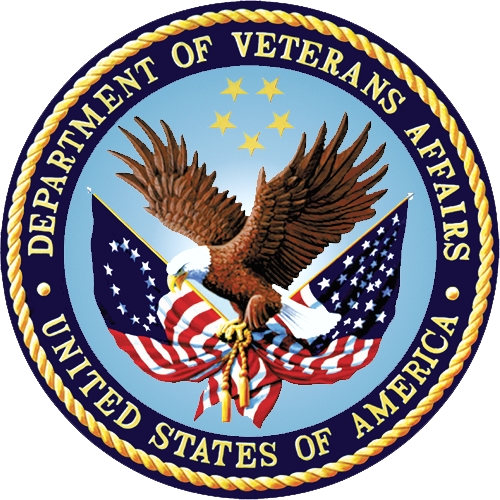 Department of Veterans AffairsAugust 2016Version 3.0Office of Information and Technology (OI&T)Table of Contents1	Introduction	11.1	Documentation and Distribution	12	Patch Description and Installation Instructions	22.1	Patch Description	22.2	Pre/Post Installation Overview	52.3	Installation Instructions	53	Backout and Rollback Procedures	63.1	Overview of Backout and Rollback Procedures	63.2	Backout Procedure	63.3	Rollback Procedure	64	Enhancements	74.1	Technical Modifications	74.1.1	Date of Death Modification	74.2	Issue Resolutions	74.2.1	New Service Requests (NSRs)	74.2.2	Remedy Tickets	7IntroductionBelow is a list of all the applications involved in this project along with their patch number:   APPLICATION/VERSION			PATCH   -------------------------------------------------------------------------   INTEGRATED BILLING (IB) V. 2.0		IB*2.0*549   REGISTRATION (DG) V. 5.3		DG*5.3*916The patches (IB*2.0*549 and DG*5.3*916) are being released in the Kernel Installation and Distribution System (KIDS) multi-build distribution as IB_DG_BUNDLE_1_0.KID.A new style MUMPS cross reference was added to the DATE OF DEATH field (#2,.351) which is invoked when the DATE OF DEATH is populated and has not previously been entered.  This code terms all of the patient's active insurance policies (without an expiration date). The term date is to be set to the date of death +1.  This is associated with ICR #6231.Documentation and Distribution Updated documentation describing the new functionality introduced by this patch is available.RedactedDocumentation can also be found on the VA Software Documentation Library at:  http://www.va.gov/vdl/Title                                                              File Name                          FTP Mode--------------------------------------------------------------------------------------------------Release Notes/Installation Guide                 dg_5_3_p916_rn.pdf         BinaryPatch Description and Installation InstructionsPatch Description===========================================================================Run Date: AUG 18, 2016				     Designation: DG*5.3*916Package : REGISTRATION				     Priority       : MANDATORYVersion : 5.3						     Status         : COMPLETE/NOT RELEASED===========================================================================Associated patches: (u)IB*2*549    <<= must be installed BEFORE `DG*5.3*916'Subject:  EINSURANCE-COMPLIANCE PHASE 3 FY15Category:  DATA DICTIONARY                 ENHANCEMENTDescription:==========Below is a list of all the applications involved in this project along with their patch number:   APPLICATION/VERSION				PATCH   --------------------------------------------------------------------------------   INTEGRATED BILLING (IB) V. 2.0			IB*2.0*549   REGISTRATION (DG) V. 5.3			DG*5.3*916The patches (IB*2.0*549 and DG*5.3*916) are being released in the Kernel Installation and Distribution System (KIDS) multi-build distribution as IB_DG_BUNDLE_1_0.KID.A new style MUMPS cross reference was added to the DATE OF DEATH field (#2,.351) which is invoked when the DATE OF DEATH is populated and has not previously been manually entered.  This code terms all of the patient's active insurance policies (without an expiration date, regardless of whether or not an effective date exists). The term date is to be set to the date of death+1.  This is associated with ICR #6231.Patch Components:-----------------------Files & Fields Associated:File Name (Number)	Field Name (Number)		New/Modified/Deleted-------------------------	---------------------------		----------------------------PATIENT (#2)		Date of Death (#.351)		ModifiedForms Associated:Form Name		File # 				New/Modified/Deleted--------------		--------				----------------------------N/AMail Groups Associated:Mail Group Name					New/Modified/Deleted----------------------					----------------------------N/AOptions Associated:Option Name		Type				New/Modified/Deleted------------------		------				----------------------------N/AProtocols Associated:Protocol Name						New/Modified/Deleted------------------						----------------------------N/ASecurity Keys Associated:Security Key Name------------------------N/ATemplates Associated:Template Name		Type	File Name (Number)	New/Modified/Deleted-------------------		-------	-------------------------	----------------------------N/AAdditional Information:-----------------------------N/ANew Service Requests (NSRs):--------------------------------------NSR 20140413 - Medical Care Collection Fund (MCCF) eInsurance Compliance Phase 3Patient Safety Issues (PSIs):----------------------------------N/ADefect Tracking System Ticket(s) & Overview:--------------------------------------N/AProblem:-----------N/AResolution:--------------N/ATest Sites:-------------Bay Pines, FLCentral Plains HCSChillicothe, OHLouisville, KYDOCUMENTATION RETRIEVAL INSTRUCTIONS------------------------------------------------------------------Updated documentation describing the new functionality introduced by this patch is available.RedactedDocumentation can also be found on the VA Software Documentation Library at:  http://www.va.gov/vdl/Title                                                              File Name                          FTP Mode--------------------------------------------------------------------------------------------------Release Notes/Installation Guide                 dg_5_3_p916_rn.pdf         BinaryPre/Post Installation OverviewThe components sent with this patch DG*5.3*916 have been included in the host file IB_DG_BUNDLE_1_0.KID. Please follow the installation instructions listed in the patch description for patch IB*2.0*549.Installation InstructionsThe components sent with this patch DG*5.3*916 have been included in the HOST File IB_DG_BUNDLE_1_0.KID. Please follow the installation instructions listed in the patch description for patch IB*2.0*549.  *************************************************************  * Note that there are very important pre and post install                               *  * instructions that need to be followed when installing the host file.            *  * Follow the installation instructions for patch IB*2.0*549.                         *  *************************************************************The host file IB_DG_BUNDLE_1_0.KID, contains the following patches:	IB*2.0*549	DG*5.3*916Routine Information:===============No routines included.Backout and Rollback ProceduresOverview of Backout and Rollback ProceduresThe rollback plan for VistA applications is complex and not able to be a “one size fits all” solution.  The general strategy for a VistA rollback is to repair the code with a follow-up patch. The development team recommends that sites log a ticket if it is a nationally released patch. If not, the site should contact the product support team directly for specific solutions to their unique problems.Backout ProcedureDuring the VistA installation procedure of the KIDS build, the installer can back up the modified routines using the ‘Backup a Transport Global’ action. The installer can restore the routines using the MailMan message that was saved prior to the installation of the patch. The backout procedure for global, data dictionary and other VistA components is more complex and will require issuance of a follow-up patch to ensure all components are properly removed. All software components (routines and other items) must be restored to their previous state at the same time and in conjunction with the restoration of the data. This backout process may need to include a database cleanup process. Please contact the product support team for assistance if the installed patch that needs to be backed out contains anything at all besides routines before trying to backout the patch. If the installed patch that needs to be backed out includes a pre or post install routine, please contact the product support team before attempting the backout.From the Kernel Installation and Distribution System Menu, select the Installation Menu. From this menu, you may elect to use the following option: Backup a Transport Global - This option will create a backup message of any routines exported with this patch. It will not backup any other changes such as DD's or templates.Note: When prompted for the INSTALL enter the patch #.Rollback ProcedureThe rollback procedure for VistA patches is complicated and may require a follow-up patch to fully roll back to the pre-patch state. This is due to the possibility of Data Dictionary updates, Data updates, cross references, and transmissions from VistA to offsite data stores. Please contact the product development team for assistance if neededEnhancementsTechnical ModificationsDate of Death ModificationA new style MUMPS cross reference was added to the DATE OF DEATH field (#2,.351) which is invoked when the DATE OF DEATH is populated and has not previously been entered. This code terms all of the patient's active insurance policies (without an expiration date). The term date is to be set to the date of death +1.  This is associated with ICR #6231.Issue ResolutionsNew Service Requests (NSRs)This patch addresses the following New Service Request (NSR):NSR 20140413 - Medical Care Collection Fund (MCCF) eInsurance Compliance Phase 3Remedy TicketsThere are no Remedy tickets associated with this patch.